SELEZIONE INTERZONALE OPTIMIST         Crotone,  26-27-28 Marzo 2021ISTRUZIONI DI REGATA SAILINGINSTRUCTIONSABBREVIAZIONINelle presenti Istruzioni di Regata sono utilizzate le seguenti abbreviazioni:C.I.- Codice internazionale dei segnaliCdR - Comitato di RegataCdP- Comitato delle ProtesteCT – Comitato TecnicoIdR - Istruzioni di RegataRRS- Reg. di Regata W.S. 2021/2024SR- Segreteria di RegataRCO- Regole di Classe OptimistAO- Autorità OrganizzatriceREGOLE E ORGANIZZAZIONE1.1 	La manifestazione sarà governata dalle “Regole” così come definite nelle Regole di Regata (RRS).La Normativa FIV per l’Attività Sportiva Nazionale Organizzata in Italia in vigore è da considerarsi Regola, così come le prescrizioni FIV.Il Bando di Regata, le presenti IdR. ed i successivi Comunicati Ufficiali. In caso di contrasto fra questi, prevarranno le IdR e i successivi Comunicati Ufficiali (Modifica RRS 63.7) 1.4	La RRS 61.1‘Informare il Protestato’ è modificata come segue:1.4 a 	Aggiungere alla RRS 61.1(a) ‘La barca protestante dovrà informare il CdR riguardo la barca/barche che intende protestare sulla linea d’arrivo immediatamente dopo essere arrivata.1.5	La RRS 40 e il preambolo alla Parte 4 sono modificate come segue:1.5 a La RRS 40.1 è cancellata e sostituita da: "Ogni concorrente dovrà indossare sempre quando in acqua un dispositivo personale di galleggiamento (PDF) in accordo con la RCO 4.2 (a), eccetto per breve tempo mentre stia cambiando o sistemando indumenti o equipaggiamenti personali. Le mute da sommozzatore o le mute stagne non sono dispositivi personali di galleggiamento".1.5 b Aggiungere al preambolo della Parte 4 dopo “in regata”: “eccettuata la RRS 40.1 come modificato al punto 1.5.a”1.6	  Sarà in vigore l’Appendice “P” del RRS (Speciali Procedure per la Regola 42).1.7	Nella manifestazione non è ammesso alcun genere di pubblicità individuale. Alle barche potrà essere richiesto di esporre pubblicità scelta o fornita dall’autorità organizzatrice nei limiti previsti dalla Regulation 20 W.S. 1.8	La regata è organizzata sotto l’autorità dell’Affiliato ASD  Yacthing  Kroton Club  su delega della FIV1.9	Le decisioni del CdP saranno inappellabili in accordo con quanto stabilito dalla regola RRS 70.5(b)2	      [NP][DP] TELECAMERE E APPARECCHIATURE ELETTRONICHE2.1	L’AO potrà richiedere alle barche di portare a bordo telecamere, apparecchiature sonore o apparecchiature per registrare la posizione. Informazioni derivanti dalla presenza di queste apparecchiature non dovranno essere usate da una barca a titolo di prova nel corso di un’udienza. Questo cambia la RRS 63.6.2.2	Le apparecchiature fornite, una volta installate a bordo in accordo con le istruzioni dell’AO, non dovranno essere manipolate in alcun modo dal concorrente o da una persona di supporto, a meno che questo non venga richiesto dall’AO.3 	COMUNICAZIONI AI CONCORRENTI E MODIFICHE DELLE IDR3.1 	COMUNICAZIONI Come da normativa COVID tutte le comunicazioni ai concorrenti e dai concorrenti all’AO, CdR e CdP, saranno fatte esclusivamente on-line sull’apposita pagina dedicata, dove sarà anche visibile l’Albo Ufficiale di Regata on-line, che tutti i concorrenti sono tenuti a consultare regolarmente. Detta pagina potrà essere raggiunta tramite il link:https://www.racingrulesofsailing.org/event/1741/event_links o QRCODE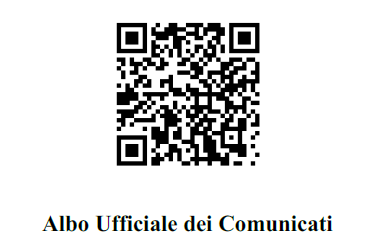 Le comunicazioni di cui sopra ai concorrenti saranno eseguite tramite e-mail. Per un corretto funzionamento di detto sistema è fatto obbligo a tutti i concorrenti ed allenatori di comunicare alla segreteria di regata il proprio indirizzo e-mail. Tutti i concorrenti sono tenuti e pertanto responsabili di adattarsi a questo sistema di comunicazione.3.2      Eventuali modifiche alle IdR, apportate dal CdR, dal CT e/o CdP ed altri Comunicati per i concorrenti saranno pubblicati all’Albo Ufficiali dei Comunicati (AUC) on-line, sino a 2 ore  prima dal segnale di avviso della prima prova in programma per la giornata. Tali modifiche costituiranno comunicato ufficiale per tutti i concorrenti, i quali hanno l’onere di prenderne visione.3.3	L’orario del segnale di avviso della prima prova di giornata per i giorni successivi al primo sarà pubblicato “all’Albo Ufficiale dei Comunicati on-line” entro le ore 19.00 del giorno precedente a quello in cui avrà effetto; in caso di mancata pubblicazione si riterrà confermata l’ora stabilita per il giorno precedente.3.4	Quando un segnale visivo è esposto sopra l’identificativo di una batteria/e, quel segnale si applica soltanto a quella batteria/e. Questo cambia il preambolo Segnali di regata.3.5	I segnali fatti a terra saranno esposti all’albero dei segnali posto presso la sede dello YACHTING KROTON CLUB 3.6	[DP][NP] Nei giorni della manifestazione in cui sono in programma delle prove, le barche non dovranno lasciare l’Area loro assegnata finché la bandiera D non viene esposta. Se la bandiera D viene esposta con l’identificativo di una batteria, solo le barche di quella batteria potranno lasciare i posti loro assegnati e andare in acqua. Il segnale di avviso o un altro segnale verrà esposto non meno di 30 minuti dall’esposizione della bandiera D e comunque non prima dell’orario programmato o differito, quale dei tre sia il più tardivo.3.7	a disposizione3.8   	I concorrenti dovranno adeguarsi ad ogni ragionevole richiesta formulata da un UdR FORMATO E SVOLGI MENTO DELLE REGATELa Regata si svolgerà in tre giornate nelle quali potranno essere disputate un massimo di 9 prove in totale.Ogni giorno di Regata potranno essere corse un massimo di tre 3 prove.In ottemperanza alla Normativa FIV per l’Attività Sportiva Organizzata in vigore “Classe Optimist”, qualora la regata sia svolta con il sistema a batterie, a seguito di apposito comunicato del CdR, si applicano le IdR aggiuntive descritte nell’ ADDENDUM - A di queste Istruzioni.5      [NP] [DP] CERTIFICATO DI STAZZA E CONTROLLI 5.1	Tutte le imbarcazioni dovranno avere un valido Certificato di Stazza o di conformità.	Scafo, vele, attrezzature ed equipaggiamento utilizzati durante la Regata dovranno essere già stazzati.	Tutte le barche dovranno regatare con il numero velico riportato sul certificato di stazza. Eventuali cambiamenti potranno essere autorizzati dal CT solo per rotture o danni previa verifica del danno da parte dello stesso CT, oppure in sua assenza o impedimento, dal Comitato di Regata.	Nei giorni 25 e 26 Marzo, durante il perfezionamento delle iscrizioni sarà effettuata la timbratura delle vele.5.2	Una barca o attrezzatura possono essere controllate in qualsiasi momento, per verificare il rispetto di quanto previsto dalle regole di classe, dal Bando di Regata o dalle IdR. Le prime dieci imbarcazioni arrivate in ogni prova dovranno passare vicino alla barca del Comitato d’ispezione degli equipaggiamenti, qualora presente, posta sul lato destro della linea d’arrivo (vedi disegno nell’Appendice 1 delle IdR). Non sono ammesse modifiche sulla barca prima dell'ispezione.	Potranno essere inoltre effettuati controlli di stazza prima o dopo le singole prove.6	LOCALITA’ E PROGRAMMA DELLE REGATELa regata si svolgerà nei giorni 26, 27 e 28 marzo con il seguente calendario:Non è previsto alcun limite di orario per l'esposizione del segnale di avviso nell'ultimo giorno della manifestazione7	BANDIERE DI CLASSE7.1 	ll segnale di avviso, nel caso di Regata di flotta, sarà la bandiera di classe Optimist; in caso di Regata a batterie sarà una bandiera del colore della batteria chiamata a partire come definito nell’Addendum A.7.2	Qualora i concorrenti presenti alla manifestazione siano meno di 80 la Regata non sarà corsa dividendo i concorrenti in batterie. Fra 81 e 90 la suddivisione in batterie sarà a discrezione del CdR; a partire da 91 concorrenti la Regata verrà corsa, obbligatoriamente, a batterie come descritto nella “Addendum A” a queste IdR.7.3	[NP] [DP] Nel caso di Regate a batterie le barche dovranno esporre un nastro colorato corrispondente al colore della flotta, fissato permanentemente durante le  prove del giorno e libero di sventolare dall’estremità posteriore del picco. I nastri saranno forniti dal Comitato Organizzatore. 8 AREA DI REGATALa Regata si svolgerà nell’area indicata nella cartina dell’Appendice 1 di queste IdR. 9. PERCORSO9.1       Il disegno nell’ Appendice 1 di queste IdR mostra il percorso con l’ordine in cui dovranno essere girate le Boe ed il lato obbligatorio di ogni Boa. Mentre compiono il lato di poppa 2- 3s/3d i concorrenti non dovranno passare all’interno della linea di arrivo.9.2       Il cancello 3s-3d potrà essere sostituito da una Boa singola che, in tal caso, dovrà essere lasciata a sinistra.9.3      Quando sia posato il cancello ed una boa dello stesso è mancante e non viene rimpiazzata come descritto nella RRS 34 allora la boa rimanente deve essere lasciata a sinistra. Questo cambia la RRS 34.9.4      Il CdR cercherà di ottenere una durata del percorso di circa 50 minuti. Una durata differente non potrà essere causa di richiesta di riparazione (a modifica delle reg. 60.1 (b) e 62,1(a) RRS.9.5       A parziale modifica della regola 32 RRS: il percorso potrà essere ridotto, ma solo al compimento del terzo lato. 10.BOE10.1 	Le Boe 1, 2, 3s e 3d saranno di forma cilindrica  di colore arancio10.2	La boa di arrivo sarà cilindrica di colore arancio.  La boa di partenza sarà un battello del CdR.10.3	Eventuale Boa di Cambio percorso sarà cilindrica di colore GIALLO11. PARTENZA11.1	La linea di partenza sarà costituita dalla congiungente tra le aste con bandiera ARANCIONE poste rispettivamente sul battello del CdR all’estremità destra della linea e sul battello contro starter all’estremità sinistra della linea.11.2	Una barca che parte più di 4 minuti dopo il proprio segnale di partenza, sarà classificata DNS dal CdR senza udienza (ciò modifica le reg. 63.1, A4 e A5 RRS).11.3	Il segnale di avviso sarà dato in conformità a quanto previsto al precedente punto 7.11.4	Per avvisare le barche che una prova o una sequenza di prove inizieranno presto, sarà visualizzata la bandiera arancione che definisce l’estremo di dritta della linea di partenza, con un segnale sonoro, (modifica Segnali di Regata – Altri segnali) almeno cinque minuti prima che venga esposto il segnale di avviso. 11.5	A modifica della Regola 26 il Segnale Preparatorio potrà essere solo la Bandiera “U” o la Bandiera “Nera”. 11.6	[DP] Dopo l’esposizione del segnale di avviso della prima flotta, nel caso di regata a batterie, le barche non in partenza dovranno attendere nell’area di attesa. Le barche potranno avvicinarsi alla linea di partenza dopo 4 minuti dal segnale di partenza della flotta precedente.11.7	[DP] Le barche che sono arrivate dovranno ritornare direttamente nell’area di attesa o a terra, tenendosi ben discoste dalle barche in regata o da quelle per le quali sia stato esposto il segnale di avviso.11.8	[DP] Una boa può essere ormeggiata sulla catena o cima d’ormeggio o filata a poppa del battello di partenza del CdR. Le barche non dovranno mai passare fra questa boa e il battello di partenza del CdR. Questa/e boa/e deve essere considerata parte integrante del sistema di ancoraggio del battello comitato.12  CAMBIO DI PERCORSO	La Reg. 33 del RRS è così modificata: “Si applica solo la Reg. 33 (b). Le Reg. 33(a) e 33(c) non si applicano13  ARRIVOLa linea d’arrivo sarà costituita dalla congiungente fra l’asta con bandiera BLU posta sul battello destinato all’arrivo, e la boa di arrivo o battello designato come barca contro-“arrivo” recante anch’esso una bandiera Blu in caso di suo utilizzo.14  SISTEMA DI PENALIZZAZIONE14.1	[NP] [DP] Una barca che si sia auto-penalizzata o ritirata in accordo con la RRS 44.1 dovrà compilare e consegnare alla SR  il relativo modulo entro il tempo limite per le proteste.14.2	La penalità per infrazioni alle RCO sarà una penalità standard [DP], questo cambia la RRS 63.1, e può anche costituire meno della squalifica.14.3 	Le penalità per infrazioni alle IdR contrassegnate da [DP] possono essere meno della squalifica a discrezione del CdP.15 TEMPO LIMITE E TEMPO TARGET15.1	Il tempo limite ed il target in minuti sono i seguenti:15.2	Se il primo concorrente non passa la boa 1 entro il tempo limite, la prova sarà annullata. Errori nella misurazione del tempo limite o che non ne consentano il raggiungimento non potranno essere oggetto di richiesta di riparazione, questo modifica la regola 60.1(b).15.3	Le imbarcazioni che non arriveranno entro 20 minuti dall’arrivo della prima imbarcazione saranno classificate DNF senza udienza. Questo modifica le Regole 35, A4 e A5.16 PROTESTE E RICHIESTE DI RIPARAZIONE16.1	Le richieste di correzione per asseriti errori nella compilazione delle classifiche pubblicate on-line andranno presentate direttamente al CdR, dai concorrenti, mediante l’apposito modulo reperibile presso la SR. In base alla Reg. 90.3(c) gli errori materiali di registrazione e/o trascrizione dei risultati saranno verificati e corretti dal CdR.16.2	a disposizione	16.3	I moduli di protesta sono disponibili in forma digitale sull’AUC. Le proteste e richieste di riparazione o di riapertura dovranno essere consegnate entro l’appropriato tempo limite.16.4	Qualsiasi concorrente che abbia compiuto una penalità a norma delle RRS 44.1, che si sia ritirato per aver commesso una infrazione alle regole, che desideri essere considerato come ritirato (RET) dopo aver tagliato la linea di arrivo o che non sia riuscito materialmente a ritirarsi per aver ricevuto una penalità a norma delle regole P2.2 o P2.3 (seconda o ulteriori penalità per infrazioni alla regola 42), dovrà compilare il modulo a disposizione in forma digitale all'Albo Ufficiale dei Comunicati on-line (vedi 3.1)          In caso di mancata compilazione, la penalità potrà anche essere considerata come non eseguita. 16.5	Il tempo limite per la presentazione delle proteste e/o del modulo di cui al punto precedente è di 60 minuti dopo l’arrivo dell’ultima barca nell’ultima prova della giornata o dal segnale del CdR indicante che oggi non si correranno altre regate, quale che sia il termine più tardivo. Il CdR o il CdP o il CT potranno adempiere alla formalità di informare la barca che intendono protestare ai sensi della reg. 61.1(b) RRS mediante avviso pubblicato all’AUC on-line (vedi 3.1)16.6 	Possibilmente entro 30 minuti dalla scadenza del tempo limite per le proteste saranno pubblicati all’AUC  on-line i numeri velici degli interessati per informarli  sulle udienze nelle quali sono parti o nominati come testimoni. Le udienze saranno tenute nella sala Giuria, posizionata la sede dello YACTHING KROTON CLUB. Nessuna udienza inizierà dopo le ore 21.16.7	Una lista delle barche penalizzate o squalificate in base alle regole dell’Appendice P per infrazioni alla Reg. 42 RRS sarà pubblicato sull’AUC  on-line.16.8	 Come da RRS 62.2.a nell’ultimo giorno di regate una richiesta di riparazione basata su una decisione del CdP dovrà essere consegnata non più tardi di 30 minuti dopo che la decisione è stata pubblicata sull’AUC  on-line.17 PUNTEGGIO17.1	La classifica sarà stilata in base all’Appendice “A” RRS e alla Normativa FIV per l’Attività Sportiva Organizzata in Italia vigente. 17.2	La Selezione Interzonale sarà valida se saranno portate a termine un minimo di tre prove.17.3	Nel caso di regate a batterie la RRS A4.2 è modificata così che I punteggi siano basati sul numero di barche assegnate alla flotta più numerosa. Se alla fine dell’ultimo giorno di regata alcune barche dovessero aver corso un numero di prove maggiore delle altre, i risultati della regata più recente saranno esclusi in modo tale che il risultato per tutte le barche sia basato sullo stesso numero di prove.17.4	La classifica sarà stilata sulle prove portate a termine con il seguente tipo di scarto: 	da 1 a 3 prove nessuno scarto, dalla 4a prova si applicherà 1 scarto, anche se la regata sarà corsa  a batterie.18   [NP] [DP] PRESCRIZIONI RIGUARDANTI LA SICUREZZA. 18.1	"Prima di uscire ed immediatamente al rientro dal mare ogni Persona di Supporto competente dovrà firmare le rispettive liste di uscita ed entrata poste presso la Segreteria di Regata. Le liste verranno ritirate e consegnate alla Giuria allo scadere del termine fissato per la presentazione delle proteste. Tutti i membri del team possono essere penalizzati senza udienza a discrezione del CdP per ogni giorno in cui le persone di supporto non abbiano rispettato questa IdR. Questo cambia la RRS 63.1 Il CdP potrà anche convocare un’udienza a norma della RRS 60.3(d) e agire in conformità alla RRS 64.4.18.2	Una barca che si ritira dovrà informare il CdR o la SR appena possibile e compilare l’apposito modulo disponibile on-line (vedi 3.1)  utilizzare il “ Modulo Dichiarazione Penalità’”.18.3	I concorrenti che richiedono assistenza da parte delle barche di soccorso devono fischiare per richiamare l’attenzione e agitare un braccio con la mano aperta. Se l’assistenza non viene richiesta il braccio, con le dita della mano chiusa a pugno Se considerato necessario, può essere imposto al concorrente di abbandonare la barca e salire sul mezzo di soccorso. In questo caso si applicherà un nastro bianco e rosso alla barca abbandonata in modo che si sappia che l’equipaggio è stato comunque salvato. Il CdR si riserva il diritto di assistere i concorrenti che a suo giudizio necessitano di assistenza, indipendentemente dal fatto che ciò sia stato richiesto dal concorrente. Ciò non potrà essere oggetto di richiesta di riparazione e cambia la RRS 60.1(b).18.4 	Quando il CdR espone la lettera “V” del CS con suoni ripetuti, tutte le barche ufficiali e di supporto dovranno rimanere in ascolto del CdR sul canale 71 VHF (CH operativo della regata) per eventuali Istruzioni di ricerca e salvataggio dei concorrenti.18.5	Il punto di raduno in caso di emergenza è situato in prossimità dell’albero dei segnali dello YACHTING KROTON CLUB dove sarà data assistenza. Se per qualsiasi ragione le imbarcazioni dovessero prendere terra in un punto differente della costa rispetto all’area prevista in prossimità del Circolo organizzatore, dovranno immediatamente informare il Coordinatore/Responsabile della Sicurezza in mare, Sig. Mazza Domenico al numero di telefono +39 3358484056  o la SR  al seguente numero di telefono: 3206115069.18.6	Qualora vengano esposti in acqua i segnali “Intelligenza su H” o “N su H”, tutte le barche dovranno rientrare a terra ed attendere istruzioni prima di ritornare in acqua.19 SOSTITUZIONE DI MATERIALE DANNEGGIATO19.1	La sostituzione di equipaggiamenti danneggiati o smarriti potrà essere consentita solo dietro richiesta, presentata on-line come da punto 3.1 e debitamente motivata e approvata dal CT o, in sua assenza dal CdR.Le richieste di sostituzione dovranno essere presentate alla prima ragionevole occasione.19.2	 La sostituzione di materiale danneggiato può essere permessa a patto che sia il materiale danneggiato che l’elemento sostitutivo sia stato esaminato dal CT o, in sua assenza, dal CdR.19.3	Se la sostituzione dovesse avvenire fra una prova e l’altra si dovrà informare il CT o, in sua assenza, il CdR in acqua; sia il materiale danneggiato che quello in sostituzione dovrà essere presentato al CT entro il termine della presentazione delle proteste della giornata. In questo caso la sostituzione è soggetta all’approvazione del CT o, in sua assenza, del CdR in forma retroattiva. 19.4	Lo scafo potrà essere sostituito solo a seguito di danni non riparabili che ne pregiudichino la sicurezza della navigazione (si dovrà in ogni caso seguire quanto previsto nella presente regola 19 delle IdR).20 BARCHE UFFICIALI E ACCREDITATE20.1	Le barche ufficiali saranno identificate come segue:20.2    Altre barche accreditate saranno identificate come segue:21 BARCHE DEL PERSONALE DI SUPPORTO21.1 	Il personale di supporto per ottenere il permesso di navigare nell’Area a loro riservata come da Appendice 1 delle IdR dovranno accreditarsi presso l’AO dichiarando a quali imbarcazioni sono collegati, l’accettazione delle regole che li riguardano come scritte in queste IdR, riceveranno un permesso scritto ed un segnale identificativo da esporre sui loro mezzi. A partire dall’issata del segnale di avviso della prima batteria in partenza e durante le fasi delle partenze (cioè sino a quando tutte le batterie sono partite) i mezzi dovranno trovarsi obbligatoriamente nell’Area di Attesa delimitata da due boette, sottovento alla linea di partenza.21.2	[DP] Un comportamento irregolare potrà portare o a un richiamo verbale notificato immediatamente in acqua e, al rientro a terra, all'albo ufficiale dei Comunicati o al ritiro del contrassegno con conseguente divieto di andare in acqua o al deferimento del responsabile del mezzo al Procuratore Federale.21.3	[NP]In aggiunta a quanto previsto al precedente punto 21.1, Il personale di supporto dovrà rimanere all'esterno delle aree finché tutte le batterie in quella prova sono arrivate o il CdR segnala un rinvio o un annullamento. Per osservare una prova, le barche appoggio possono spostarsi da sottovento al vento attraverso il lato di sinistra tenendosi ben al di fuori dal confine della zona di esclusione, ossia circa 100 metri dall'area di regata. Le barche di supporto possono, dopo l'ultima partenza dell’ultima batteria, spostarsi tra l'area di attesa e le aree poste presso l'arrivo attraversando il canale centrale. Le barche di supporto non devono transitare e sostare né sopravvento alla linea di arrivo né all’interno dell’area di ispezione e di sosta (rettangolo 50x100 mt. vedi disegno). Quando un membro del CdR o membro del CdP segnala a una barca appoggio di spostarsi più lontano dall'area di regata, questa barca dovrà farlo immediatamente. Questo non si applica ove sussista l’esigenza di prestare assistenza o soccorso ad una barca in difficoltà.21.4	[DP] Le imbarcazioni associate con coloro che infrangono queste istruzioni potranno essere squalificate o subire altre sanzioni a discrezione del CdP in accordo con quanto previsto dalla regola 64.4(b).21.5 	[NP] [DP] I concorrenti non dovranno avvicinarsi a nessun battello che non sia un battello ufficiale (si veda l’IdR 20.1) dal loro primo segnale d’avviso della giornata e finché non siano arrivati nell’ultima prova della giornata o il CdR abbia segnalato che non si effettueranno altre prove in quel giorno, quale che sia il termine più tardivo.21.6	Gli allenatori sono tenuti a disporre di un dispositivo VHF funzionante sintonizzato sul canale VHF 71.22 [NP][DP] REGOLA ECOLOGICA	Si veda la RRS 47 ed il principio base. delle RRS “Responsabilità Ambientale” si invita a consegnare i rifiuti agli accompagnatori o ai battelli ufficiali23 [NP][DP] ASSEGNAZIONE SPAZI A TERRAOve previsto, le barche dovranno essere tenute nei posti loro assegnati nel parco barche concorrenti.24 [NP][DP]COMUNICAZIONI RADIO Una barca non dovrà né ricevere né trasmettere comunicazioni via radio che non siano disponibili a tutti i concorrenti, tranne che in condizioni di emergenza o quando utilizza apparecchiature messe a disposizione dal AO. Questa restrizione si applica anche ai telefoni cellulari e agli smartphones. Un’infrazione alla presente regola potrà determinare una procedura secondo la RRS 69 per comportamento gravemente sconveniente.25 PREMII premi verranno assegnati come previsto nel Bando di Regata26 RESPONSABILITA’Come da regola fondamentale 3 i partecipanti alla regata, di cui alle presenti IdR, prendono parte alla stessa sotto la loro piena ed esclusiva responsabilità, i concorrenti e le loro Persone di Supporto sono gli unici responsabili per la decisione di prendere parte o di continuare la regata. Gli Organizzatori, il CdR, il CdP, il CT e quanti collaborano alla manifestazione, declinano ogni e qualsiasi responsabilità per danni che possono subire persone e/o cose, sia in terra che in acqua, in conseguenza della loro partecipazione alla regata. E’ responsabilità dei concorrenti decidere in base alle loro capacità, alla forza del vento, allo stato del mare, alle previsioni meteorologiche ed a tutto quanto altro deve essere previsto da un buon marinaio, se uscire in mare e partecipare alla regata, di continuarla ovvero di rinunciare.27 DIRITTI FOTOGRAFICI E/O TELEVISIVI.I Concorrenti concedono pieno diritto e permesso alla AO di pubblicare e/o trasmettere tramite qualsiasi mezzo mediatico, ogni fotografia o ripresa filmata di persone o barche durante l’evento, inclusi ma non limitati a, spot pubblicitari televisivi e tutto quanto possa essere usato per i propri scopi editoriali o pubblicitari o per informazioni stampate.ADDENDUM – AIstruzioni Speciali per le Regate e BatterieQuando la regata viene svolta con il sistema a batterie si applicano le seguenti IdR aggiuntive.A1 - SVOLGIMENTOLa regata si svolgerà con il Sistema a batterie “A” (due colori) previsto dalla Normativa FIV.I concorrenti iscritti verranno suddivisi in due batterie a sorteggio (se i programmi, come ZW, hanno il sistema di suddivisione casuale questo è accettato come sorteggio).Il CdR assistito da Tecnici Federali o da Allenatori all’uopo nominati potrà spostare d’ufficio i concorrenti se il sistema porta ad una presenza squilibrata di atleti dello stesso Circolo o della stessa Zona o per qualsiasi altro motivo tecnico. Contro qualsiasi situazione creata da quanto sopra non sarà possibile chiedere riparazione (modifica alla RRS 60.1(b).Ai fini della classifica ogni prova è composta da due batterie. Perché la prova sia valida entrambe le batterie dovranno risultare con una regata regolarmente disputata e classificata. Se non fosse possibile completare una delle due batterie la prova verrà automaticamente annullata anche per l’altra batteria.Le barche saranno ri-assegnate nei gruppi dopo ogni giorno di regata seguendo lo schema sotto descritto, usando la Classifica provvisoria disponibile alle ore 20.00, senza tener conto di proteste o richieste di riparazione decise o modificate dopo tale orario. Qualora il numero di prove non sia uguale, i gruppi verranno rifatti in base a una classifica provvisoria calcolata sino all’ultima prova completata da entrambi i gruppi.In pratica le batterie verranno ri-ordinate assegnando il primo della classifica al gruppo A, il secondo al gruppo B, il terzo al gruppo B, il quarto ed il quinto al gruppo A, il sesto e settimo al gruppo B, e così via.Se il numero di regate per batteria non dovesse essere uguale, il giorno seguente si comincerà con il completare le regate mancanti recuperando la batteria in arretrato. Si continuerà poi con i nuovi gruppi cambiando i nastri in mare.In caso di una sola prova nella prima giornata, i concorrenti saranno riassegnati in modo casuale.Una imbarcazione classificata BFD in una prova non portata a termine, per qualsiasi ragione, non sarà ammessa a partire nella prova seguente anche qualora i colori venissero ri-assegnati.Qualora una batteria non concluda la serie, il giorno successivo sarà recuperata la prova della batteria mancante. Il recupero non è da considerarsi fra le tre prove in programma.A2 - TEMPO MASSIMO (per ogni batteria vedi punto 15 delle presenti IdR).A3 - SEGNALI DI PARTENZA (in sostituzione del terzo paragrafo del punto 11).Il segnale di AVVISO della 2a batteria (della prova) verrà issato appena possibile dopo la partenza valida della 1a batteria (della prova); le imbarcazioni partenti dovranno pertanto tenersi nelle vicinanze della zona di partenza.Si invita a prestare attenzione ai segnali perché il CdR ha l’autorità di invertire, per qualsiasi ragione, l’ordine di partenza.A4 - BANDIERE DISTINTIVE DELLE BATTERIE.Le batterie saranno così contraddistinte: Gruppo “A” bandiera rettangolare BLU come Segnale di Avviso; nastro di colore BLU che dovrà essere applicato sulla parte posteriore del picco come identificativo della batteria.Gruppo “B”bandiera rettangolare GIALLA come Segnale di Avviso; nastro di colore GIALLO che dovrà essere applicato sulla parte posteriore del picco come identificativo della batteria.  ATTENZIONEQualora il numero dei concorrenti fosse tale da richiedere la suddivisione in 3 (tre) batterie tutte le specifiche saranno oggetto di apposito comunicato da parte del CdR.APPENDICE 1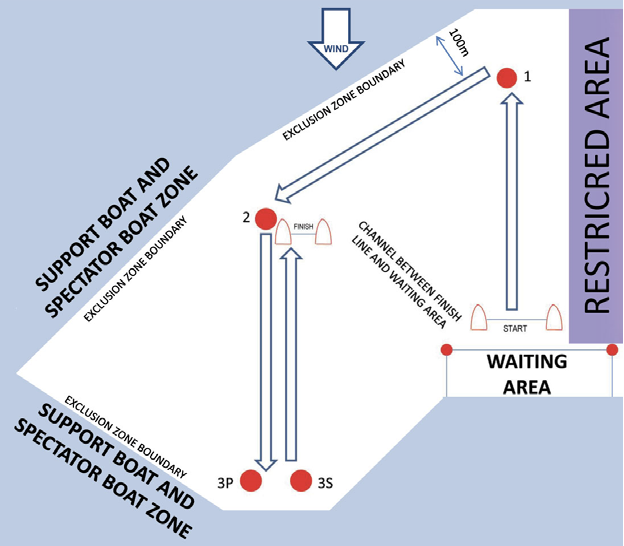 Sequenza del Percorso: START – 1 -2- 3S/3D - FINISHBoe 1-2 da lasciare a sinistra* La distanza tra il personale di supporto e tutte le barche in regata non dovrà mai essere inferiore a 100 mt.SPRegole per le quali una penalità standard può essere applicate dal Comitato di regata senza tenere un’udienza (modifica le RRS 63.1 e A5).DPRegole per le quali le penalità sono a discrezione del comitato delle protesteNPRegole che non possono essere oggetto di protesta barca contro barca(modifica la RRS 60.1(a).Giovedì 2509.00-19.00Perfezionamento iscrizioni e timbratura delle veleVenerdì 2608.30 – 09.00Perfezionamento iscrizioni e timbratura delle veleVenerdì 2610.00Coaches meeting Come da Punto C.8 del “Protocollo”. Sarà ammesso un solo rappresentante per squadra con l'obbligo dell'uso della mascherinaVenerdì 2612.00Segnale di Avviso prima prova Venerdì 26A seguireProveSabato 27TBDProveDomenica 28TBDProve. A seguire PremiazioneTempo LimiteTempo limite boa 1Tempo target90 minuti30 minuti50 minutiBARCABANDIERABattello ComitatoBandiera Bianca con “RC” nera o rossaBattelli del CdR (posaboe, assistenza etc.)Bandiera Bianca con “S” nera o rossaBattelli CdPBandiera Gialla con “J” nera o lettera “J” del CISBattello assistenza medicaBandiera Bianca con croce rossaBattello Comitato TecnicoBandiera Bianca con “M” neraBarche di supportoBandiera di accreditamento numerataStampaBandiera Bianca con “P” nera.Spettatori e genitoriBandiera di accreditamento numerataGRUPPOABNASTROBLUGIALLOClassifica Provvisoria123456789101112e così viaAREA DI REGATA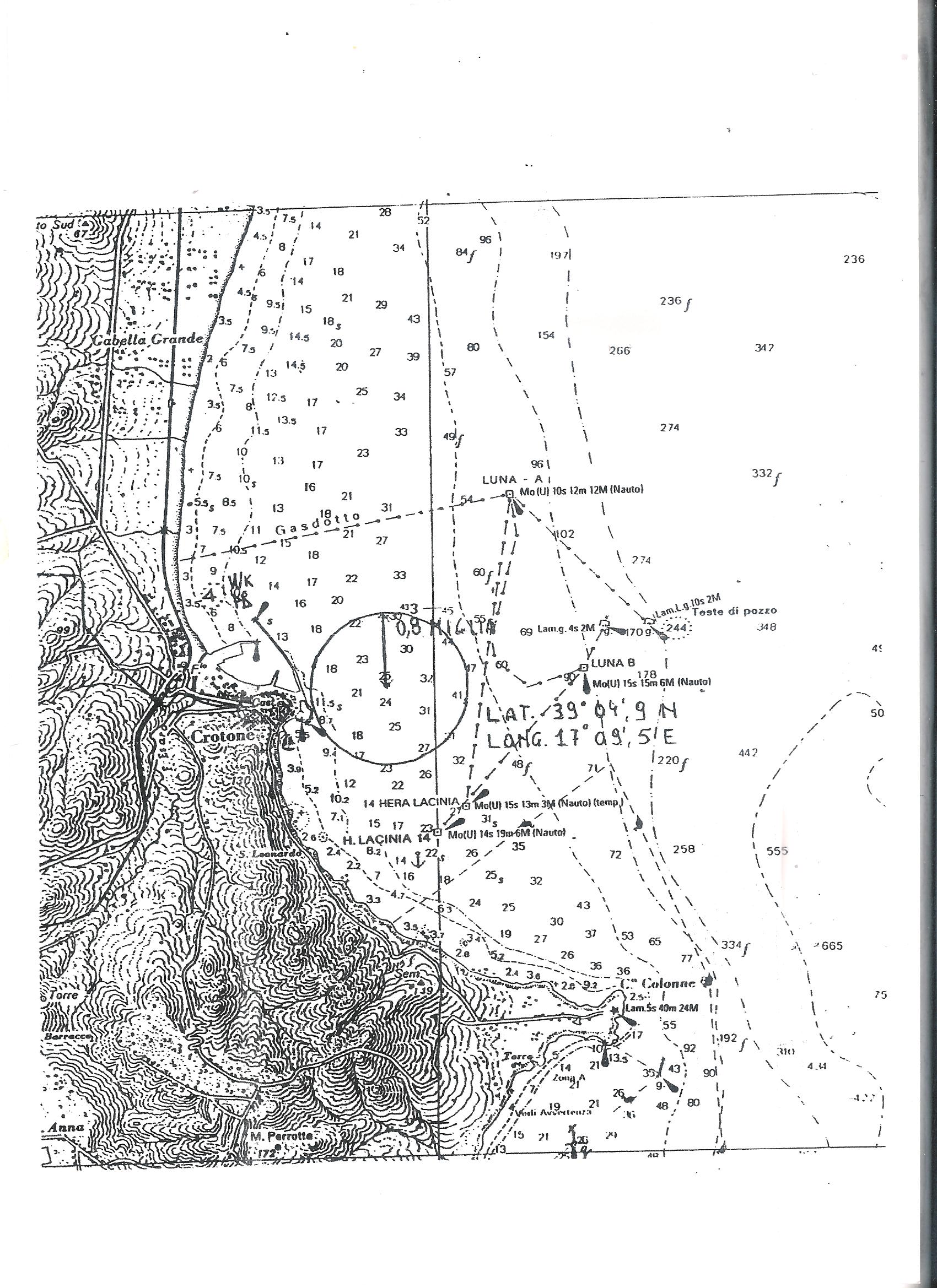 